INTERN TIME SHEET & EVALUATIONCourse Name Instructor: School Phone: Direct Line: Fax:Intern Name:                                                           Department: Company:                                                               Supervisor: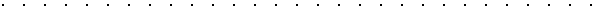 DIRECTIONS:  Supervisor/Mentor, please check Excellent, Good, Fair, or Poor for each of the performance Criteria and sign below.Comments:Supervisor Signature:                                                                Date: 	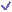 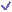 It is the policy of _____ I.S.D. not to discriminate on the basis of sex, disability, race, religion, color, age, or national origin in its educational programs and/or activities including career and technology education programs, or in its employment practices.  4/8/14DateStart TimeEnd TimeTotal HourSupervisor InitialsCRITERIAExcellentGoodFairPoorInitiativeQualityTakes initiativeCompletes all tasksShows initiative. Mistakes negligibleSatisfactoryConstantly needs help and/or supervisionCooperationAttitudePromotes goodwillGoes the extra mileCooperates effectivelyShows a desire to learnCompliantApatheticPunctualityOn timeUsually prompt and regularSeveral incidents of absence or tardinessChronically tardy or absentPersonalAppearanceAlways well- groomed/appropriateOccasionally needs remindersRegularly needs remindersDisregards dress code